Требования к оформлению тезисов в сборник ИСНКПравила публикации в сборнике научных работ ИСНК:От одного автора подается не более 2-х тезисов докладов разных исследований. В одной работе допускается не более 2-х авторов. Допускается включение научного руководителя в соавторы тезисов.  Текст тезисов должен иметь исследовательский характер и включать такие разделы как: актуальность, цель и задачи, материалы и методы, результаты и выводы. Требования к оформлению тезисов: Текст тезисов оформляется в редакторе MSWord (в формате *.doc, *.docx); Документу присваивается название по фамилии и инициалам автора (первого автора) на латинице, например, Ivanov_A.N.; Объем работы: не более 2 (двух) страниц формата А4; Шрифт: TimesNewRoman, кегль 12 пт, полуторный межстрочный интервал; Абзацные отступы не допускаются; Поля документа: со ВСЕХ сторон по 2 см; Выравнивание документа: заголовок тезисов выравнивается по центру, основной текст - по ширине; Не допускается включение в структуру тезисов таблиц и графических материалов; Если в тезисах имеются ссылки на литературные источники, то они должны быть представлены в списке литературы в соответствии с ГОСТ Р 7.0.52008.Тезисы должны соответствовать следующей структуре: Название работы. Должно быть оформлено в виде прописных букв полужирным шрифтом.ФИО авторов работы указывается полностью (полужирным шрифтом). При наличии нескольких авторов первым автором выступает докладчик, остальные соавторы указываются через запятую.Сведения о студенте – факультет, курс, группа, название кафедры.Полное название ВУЗа. Научный руководитель работы – пишется на следующей строке – указываются: ФИО научного руководителя (полностью), его научная степень и звание.Пустая строка (однострочный пробел).Основной текст тезисов.Название работы и краткое резюме тезисов на английском языке (не более 10 строк).Пример оформления тезисов для публикацииИССЛЕДОВАНИЕ КАЧЕСТВА ЖИЗНИ ПАЦИЕНТОВ, СТРАДАЮЩИХ КАРИЕСОМСидоров Алексей МаксимовичСтоматологический факультет, 4 курс, 19 группаФГБОУ ВО «Московский государственный медико-стоматологический университет имени А.И. Евдокимова» Министерства здравоохранения РоссииНаучный руководитель: д.м.н., профессор Абрамов Петр АлексеевичКраткое резюме на английском языке (в конце основного текста тезисов) – не более 10 строк Требования к оформлению слайдов презентации устного доклада  Презентация должна в обязательном порядке включать слайды следующего содержания: Титульные данные (название кафедры/лаборатории, на которой выполнялась работа, название доклада, Ф.И.О., курс, сведения о научном руководителе), пример оформления титульного слайда презентации указан в Приложении 5Актуальность работыЦель исследованияЗадачи исследованияМатериалы и методы исследованияПолученные результаты (до 5 слайдов)Основной(ые) вывод(ы)Текст на слайдах должен быть хорошо читаемым (на текстовых слайдах не более 10 строк с заголовком), шрифт – достаточно крупным (не менее 24 пт), фон и цвет текста должны быть контрастными и не сливаться на большом экране. При цитировании на слайде необходимо указывать источник (шрифт не менее 16 пт).  Исключается использование в презентации полнотекстовых слайдовОбъем презентации – не более 12 слайдов, включая титульный слайд (слайд с благодарностью не учитывается).  Презентация должна быть выполнена в формате MS PowerPoint (*ppt, *pptx), на конкурс в составе конкурсной документации подается ее копия в формате *pdf. Название презентации должно иметь следующий формат: фамилия и инициалы автора_presentation, например, Ivanov_A.N._presentation Пример оформления титульного слайда презентации к докладу на ИСНК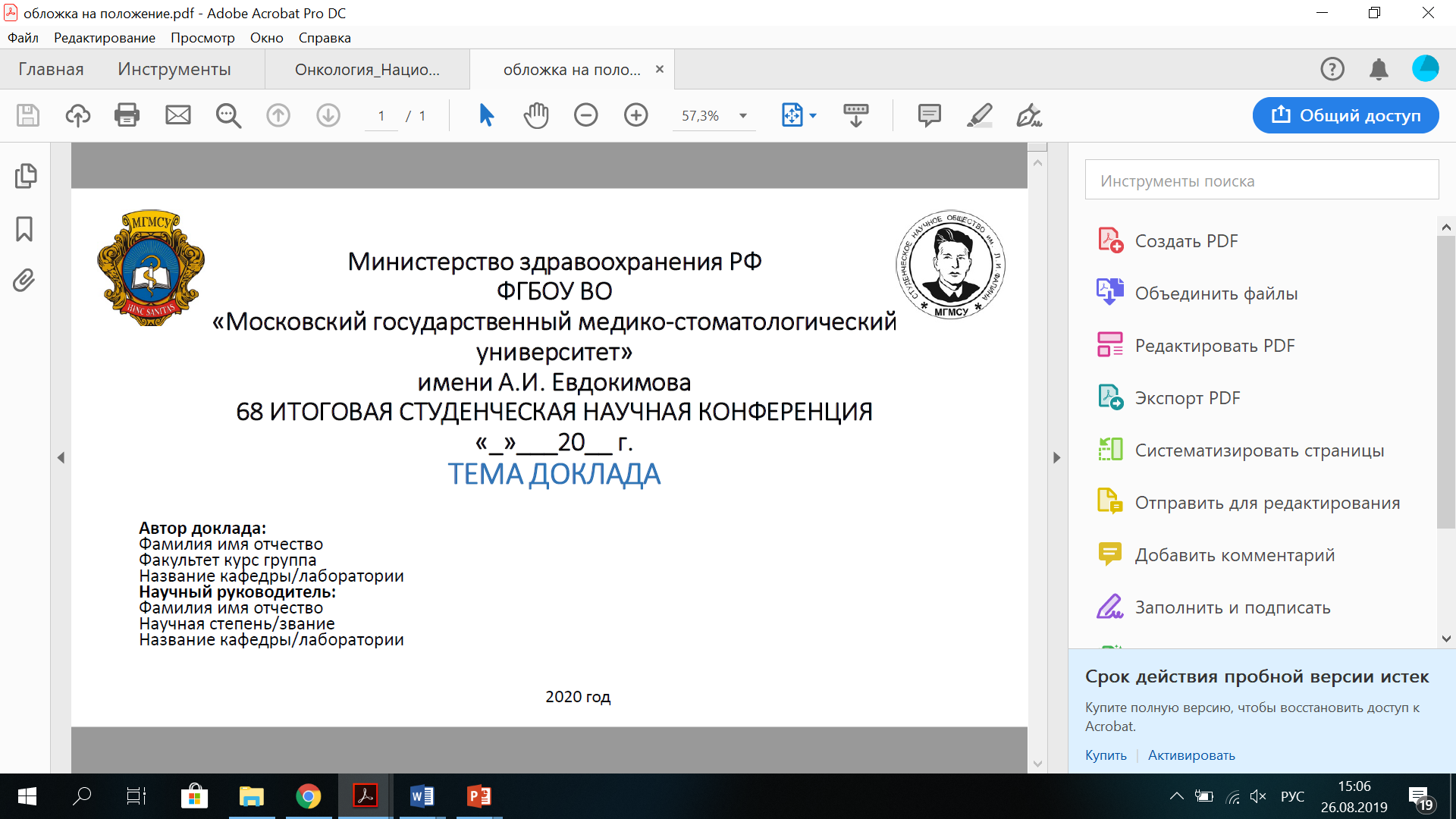 
Требования к оформлению постерного докладаФормат стенда: A0 (имеет размер 841×1189 мм), вертикальная ориентация стенда. Стенд должен быть выполнен на плотной ламинированной бумаге (ватмане) или пленке, плотностью не менее 200 г/м2 Структура стендовой работы: Наименование ВУЗа, кафедры/лаборатории Название работы Сведения об авторе Цель, задачи Материалы и методы Результаты Выводы Общие требования к оформлению стендового доклада: ясное и четкое представление ключевых моментов работы, позволяющее участникам конференции понять ее основной смысл даже при отсутствии авторов; авторы в качестве демонстрационных материалов могут использовать: таблицы, схемы, графики, диаграммы, записи регистрирующих приборов, фрагменты лабораторных журналов и прочее; доклад не должен быть перегружен второстепенной информацией. Каждая иллюстрация в постерном докладе должна быть подписана Автору постерного доклада рекомендуется подготовить краткое резюме (устно) по своей работе, которое он представит членам жюри на конференции.Макет постерного доклада присылается в формате *pdf и имеет следующий формат названия: фамилия и инициалы автора_poster, например, Ivanov_A.N._poster. пробелпробелТекст тезисов текст тезисов  текст тезисов текст тезисовтекст тезисов текст тезисов  текст тезисов … текст тезисов Текст тезисов текст тезисов  текст тезисов текст тезисовтекст тезисов текст тезисов  текст тезисов текст тезисов 